Útvonal1:	Héreg (198 m, KDP) – Pusztamarót (342 m, KDP) – Jura-zsomboly (415 m, OKT, (-)) - Gerecse (634 m, (-), OKT, K∆) – Bánya-hegyi OKT bélyegző (435 m, K∆, OKT) – Héreg (198 m, OKT, Z, KDP)Túratáv:	22 km	        	   Emelkedő:		710 mMinősítő pontok:	33+14,2=47 pontMTSZ térkép: 	127834930Útvonal2:	Vértestolna (304 m, K+) – Gorbatető (391 m, P) – Tardos (285 m, P+) - Bánya-hegyi OKT bélyegző (435 m, K+, Z) - Héreg (198 m, OKT, Z, KDP) Túratáv:		12 km	        	   Emelkedő:		280 mMinősítő pontok:	18+5,6=24 pont Indulás:		Százhalombatta, Ebatta     		6:00 óra			Érd, Vörösmarty Gimnázium		6:15 óraTárnok, Baltás				6:20 óraKöltség:		Szakosztályi tagoknak 		2000 Ft14 éven aluli gyerekeknek:		1000 Ft		    	Vendégeknek:				3000 Ft Jelentkezés:		Muskovics Andrásnál  2022.04.30. 15:00 óráig                           	tel.: +36-20-9339-045		e-mail: muskovicsandras@gmail.com  Közlekedés:	autóbusszal, szakosztályi támogatássalVisszaérkezés:	Kb. 19 órára	SzázhalombattáraMegjegyzések:	Élelemről mindenki maga gondoskodik! Öltözz rétegesen, az időjárásnak megfelelően!Tartalék, száraz, váltóruhát a hátizsák elbírja!    	Légy előrelátó, számíts az esőre, ha szeretnénk is hogy ne essen!A túrán mindenki saját felelősségére vehet részt!Ne feledd,	az	egészségedért	SAJÁT MAGAD	teheted		a	legtöbbet!Jó időt! 								           	    Jó szórakozást!Szeretettel várja a túratársakat:Muskovics AndrástúravezetőMOL NyRt. Dunai Finomító Természetbarát SzakosztályT Ú R A K I  Í R Á S	             2022. április 30.  Tavasz a GerecsébenTerület:                                         Gerecse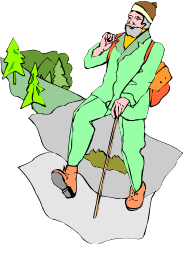 